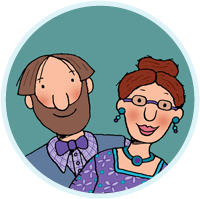 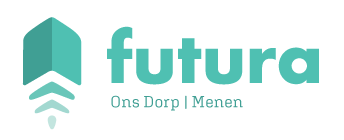 Onderwijsplein 108930 Menen056/513578Menen, 22 oktober 2019Beste ouders,Hierbij vindt u twee uitnodigingen voor het (over)grootouderforum van donderdag, 21 november.Het grootouderforum is exclusief voor (over)grootouders en niet voor ouders!Gelieve de uitnodigingen te bezorgen aan de (over)grootouders.Om organisatorische redenen vragen we u om onderstaande strook in te vullen en terug mee te geven met uw kind(eren) ten laatste op maandag, 18 november 2019.Met vriendelijke groeten,Carine Favoreeldirecteur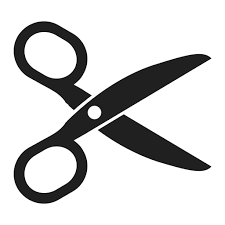 --------------------------------------------------------------------------------------------------------------------------Inschrijving grootouderforum – exclusief voor (over)grootoudersvan donderdag, 21 november 2019De (over)grootouders van __________________________________________________________________________________ (naam kleinkind/kleinkinderen)zullen aanwezig zijn op het grootouderforum van donderdag, 21 november 2019met _________ personen.De (over)grootouderszullen om 15.45 uur hun kleinkind(eren) mee nemen naar huis.zullen om 15.45 uur hun kleinkind(eren) niet mee nemen naar huis. De (over)grootouderszullen niet aanwezig zijn op het grootouderforum van donderdag,  21 november 2019.Uw handtekening: